Formulário de Cadastro de Aluno EspecialDADOS PESSOAISCPF: Nome:E-mail:Nome da Mãe:Nome do Pai:Gênero:       Feminino        Masculino                            Data de Nascimento: 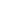 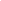 Estado Civil:                                                                   Cor/Raça: Escola de conclusão do Ensino Médio: Tipo da Escola de Ensino Médio:      Pública       Privada          Ano de conclusão: 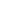 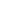 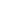 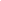 Possui algum tipo de necessidade especial:       Sim        NãoNATURALIDADEPaís:                                                                             UF: Município:Nacionalidade:DOCUMENTAÇÃORG:                                                                              Órgão de Expedição: UF:                                                                               Data de Expedição: INFORMAÇÕES PARA CONTATOCEP:Logradouro:                                                                 N.°:Bairro:                                                                          Complemento: UF:                                                                               Município:Telefone fixo: (xx) xxxxx-xxxx		              Telefone celular: (xx): xxxxx-xxxx FORMAÇÃO UNIVERSITÁRIACurso de graduação:                                                    Instituição:Turno:                                                                          Ano de conclusão:	Curso de mestrado:                                                      Instituição:Ano de conclusão:	Nível do curso pretendido:       Mestrado          Doutorado 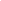 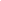 DISCIPLINAS PRETENDIDAS (NO MÁXIMO DUAS POR SEMESTRE)_______________________________________Assinatura do discenteCódigoNomeProfessor responsável